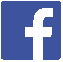 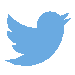 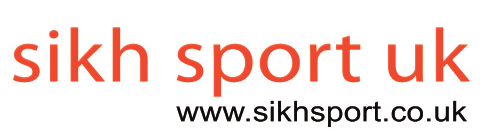 NameSigned